О присвоении почтового адреса объекту недвижимостиВ соответствии с положениями Федерального Закона №131-ФЗ «Об общих принципах организации местного самоуправления в РФ» и руководствуясь Уставом сельского поселения Миякибашевский сельсовет муниципального района Миякинский район Республики Башкортостан,администрация сельского поселения Миякибашевский сельсовет муниципального района Миякинский район Республики Башкортостан  постановляет:Объекту недвижимого имущества (индивидуальный жилой дом), расположенному на земельном участке с кадастровым номером 02:40:100902:0069, присвоить почтовый адрес: 452095, Российская Федерация, Республика Башкортостан, Миякинский район, с. Анясево, ул. 1 мая, д. 5.Глава сельского поселения							Р.А. АминевБАШКОРТОСТАН  РЕСПУБЛИКАҺЫМИӘКӘ РАЙОНЫМУНИЦИПАЛЬ РАЙОНЫНЫҢМИӘКӘБАШАУЫЛ СОВЕТЫ АУЫЛБИЛӘМӘҺЕ СОВЕТЫ  РЕЙЕСЕ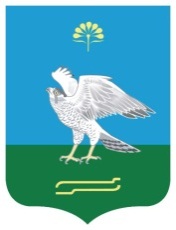 ПРЕДСЕДАТЕЛЬ СОВЕТАСЕЛЬСКОГО ПОСЕЛЕНИЯМИЯКИБАШЕВСКИЙ СЕЛЬСОВЕТМУНИЦИПАЛЬНОГО РАЙОНА МИЯКИНСКИЙ РАЙОНРЕСПУБЛИКИ БАШКОРТОСТАНҠАРАРПОСТАНОВЛЕНИЕ13 сентябрь  2016 й.№ 7313 сентября 2016 г.